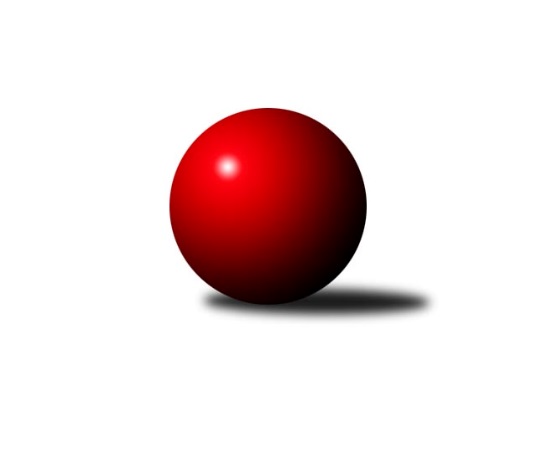 Č.18Ročník 2022/2023	11.3.2023Nejlepšího výkonu v tomto kole: 2612 dosáhlo družstvo: Kuželky Aš BKrajský přebor KV 2022/2023Výsledky 18. kolaSouhrnný přehled výsledků:TJ Lomnice C	- TJ Lomnice D	6:10	2335:2342		14.2.TJ Jáchymov B	- Kuželky Aš C	2:14	2207:2394		11.3.TJ Lomnice E	- KK Karlovy Vary	1:15	2406:2576		11.3.Kuželky Aš B	- TJ Šabina 	8:8	2612:2606		11.3.Loko Cheb C	- Sokol Teplá	10:6	2599:2552		11.3.Tabulka družstev:	1.	Kuželky Aš B	18	15	1	2	213 : 75 	 	 2520	31	2.	Sokol Teplá	16	11	1	4	166 : 90 	 	 2495	23	3.	Kuželky Aš C	18	9	3	6	165 : 123 	 	 2460	21	4.	TJ Šabina	17	9	2	6	146 : 126 	 	 2462	20	5.	KK Karlovy Vary	16	9	1	6	142 : 114 	 	 2443	19	6.	TJ Lomnice E	17	8	2	7	127 : 145 	 	 2445	18	7.	TJ Lomnice C	17	6	3	8	126 : 146 	 	 2446	15	8.	Loko Cheb C	16	6	0	10	111 : 145 	 	 2353	12	9.	Slovan K.Vary C	16	4	3	9	105 : 151 	 	 2403	11	10.	TJ Lomnice D	17	3	2	12	92 : 180 	 	 2366	8	11.	TJ Jáchymov B	16	3	0	13	79 : 177 	 	 2330	6Podrobné výsledky kola:	 TJ Lomnice C	2335	6:10	2342	TJ Lomnice D	Petr Sacher	 	 164 	 178 		342 	 0:2 	 410 	 	200 	 210		Filip Maňák	Petr Janda	 	 196 	 176 		372 	 0:2 	 373 	 	180 	 193		Jaroslav Bendák	Jiří Flejšar	 	 188 	 195 		383 	 0:2 	 442 	 	231 	 211		Štěpán Diosegi	Petr Lidmila	 	 204 	 189 		393 	 2:0 	 352 	 	174 	 178		Jan Pollner	Xenie Sekáčová	 	 208 	 229 		437 	 2:0 	 411 	 	186 	 225		Rudolf Schimmer	Lubomír Hromada	 	 212 	 196 		408 	 2:0 	 354 	 	161 	 193		Václav Baslrozhodčí: Hromada LubomírNejlepší výkon utkání: 442 - Štěpán Diosegi	 TJ Jáchymov B	2207	2:14	2394	Kuželky Aš C	Jaroslav Stulík	 	 189 	 176 		365 	 0:2 	 408 	 	181 	 227		Vladimír Veselý ml.	Vlastimil Čegan	 	 170 	 171 		341 	 0:2 	 400 	 	198 	 202		František Mazák st.	František Živný	 	 181 	 197 		378 	 1:1 	 378 	 	181 	 197		Ivona Mašková	Jiří Šeda	 	 187 	 188 		375 	 0:2 	 451 	 	224 	 227		Martin Hurta	Hana Makarová	 	 172 	 185 		357 	 0:2 	 366 	 	177 	 189		Marie Hertelová	Štefan Mrenica	 	 200 	 191 		391 	 1:1 	 391 	 	208 	 183		Václav Mašekrozhodčí: Jiří ŠedaNejlepší výkon utkání: 451 - Martin Hurta	 TJ Lomnice E	2406	1:15	2576	KK Karlovy Vary	Andrea Ječmenová	 	 234 	 219 		453 	 1:1 	 453 	 	242 	 211		Ivan Žaloudík	Klára Egererová	 	 198 	 202 		400 	 0:2 	 410 	 	209 	 201		Vítězslav Vodehnal	Luboš Kožíšek	 	 148 	 183 		331 	 0:2 	 419 	 	208 	 211		Václav Zeman	Kateřina Klierová	 	 179 	 203 		382 	 0:2 	 427 	 	210 	 217		Lubomír Martinek	Iva Knesplová Koubková	 	 224 	 191 		415 	 0:2 	 431 	 	211 	 220		Jiří Mitáček ml.	Lukáš Kožíšek	 	 202 	 223 		425 	 0:2 	 436 	 	216 	 220		Petr Čolákrozhodčí: Luboš KožíšekNejlepšího výkonu v tomto utkání: 453 kuželek dosáhli: Andrea Ječmenová, Ivan Žaloudík	 Kuželky Aš B	2612	8:8	2606	TJ Šabina 	Václav Pilař	 	 223 	 212 		435 	 0:2 	 448 	 	222 	 226		Tomáš Seidl	Dagmar Jedličková	 	 227 	 202 		429 	 0:2 	 444 	 	207 	 237		Jiří Nový	Jaroslav Bulant	 	 225 	 254 		479 	 2:0 	 394 	 	204 	 190		Marek Zvěřina	Vladislav Urban	 	 197 	 216 		413 	 0:2 	 432 	 	206 	 226		Jiří Beneš ml.	Václav Veselý	 	 220 	 227 		447 	 2:0 	 444 	 	227 	 217		František Seidl	Luděk Kratochvíl	 	 206 	 203 		409 	 0:2 	 444 	 	202 	 242		Jaromír Černýrozhodčí: Martina PospíšilováNejlepší výkon utkání: 479 - Jaroslav Bulant	 Loko Cheb C	2599	10:6	2552	Sokol Teplá	Jiří Čížek	 	 183 	 243 		426 	 2:0 	 383 	 	202 	 181		Rostislav Milota	Ivan Rambousek	 	 224 	 208 		432 	 0:2 	 439 	 	225 	 214		Luboš Axamský	Vladimír Krýsl	 	 213 	 222 		435 	 2:0 	 414 	 	203 	 211		Jiří Velek	Jana Hamrová	 	 208 	 219 		427 	 2:0 	 400 	 	207 	 193		Miroslava Boková	Jiří Nováček	 	 234 	 241 		475 	 0:2 	 478 	 	222 	 256		Petr Tauber	Eva Nováčková	 	 210 	 194 		404 	 0:2 	 438 	 	225 	 213		Miroslav Pešťákrozhodčí: Jana HamrováNejlepší výkon utkání: 478 - Petr TauberPořadí jednotlivců:	jméno hráče	družstvo	celkem	plné	dorážka	chyby	poměr kuž.	Maximum	1.	Jiří Nováček 	Loko Cheb C	450.57	309.3	141.3	3.4	5/7	(494)	2.	Martin Hurta 	Kuželky Aš C	448.93	307.3	141.6	3.6	6/6	(488)	3.	Petr Tauber 	Sokol Teplá	443.18	297.3	145.9	5.0	5/5	(493)	4.	Jaroslav Bulant 	Kuželky Aš B	442.57	295.9	146.7	3.7	6/6	(486)	5.	Lukáš Holý 	Slovan K.Vary C	435.75	301.6	134.1	4.0	4/6	(455)	6.	Luboš Axamský 	Sokol Teplá	432.98	297.5	135.5	4.2	5/5	(456)	7.	Albert Kupčík 	TJ Lomnice D	432.41	296.4	136.0	5.9	7/7	(453)	8.	Petr Čolák 	KK Karlovy Vary	430.69	297.5	133.2	5.1	6/7	(497)	9.	Petra Prouzová 	TJ Lomnice E	427.52	295.7	131.8	7.0	5/5	(455)	10.	Jaroslav Solín 	Kuželky Aš B	427.33	292.7	134.7	7.1	4/6	(447)	11.	Miroslav Pešťák 	Sokol Teplá	427.04	289.7	137.4	4.8	5/5	(479)	12.	Lubomír Hromada 	TJ Lomnice C	426.58	292.7	133.8	8.5	6/6	(474)	13.	Xenie Sekáčová 	TJ Lomnice C	422.65	292.2	130.5	5.9	6/6	(483)	14.	Jiří Beneš  ml.	TJ Šabina 	422.16	294.0	128.1	6.9	7/7	(454)	15.	Václav Pilař 	Kuželky Aš B	420.45	291.9	128.6	6.9	6/6	(461)	16.	Miroslava Boková 	Sokol Teplá	420.44	294.3	126.1	9.3	5/5	(442)	17.	František Seidl 	TJ Šabina 	420.17	294.3	125.8	6.9	6/7	(450)	18.	Jiří Velek 	Sokol Teplá	419.93	294.8	125.2	8.6	5/5	(473)	19.	Miroslav Handšuh 	Slovan K.Vary C	419.56	292.3	127.2	7.0	5/6	(449)	20.	Lubomír Martinek 	KK Karlovy Vary	417.46	290.5	127.0	6.4	7/7	(479)	21.	Luděk Kratochvíl 	Kuželky Aš B	416.82	289.2	127.6	7.9	6/6	(476)	22.	Dagmar Jedličková 	Kuželky Aš B	415.50	291.8	123.8	7.4	4/6	(451)	23.	Josef Veverka 	TJ Lomnice D	415.21	288.3	126.9	5.7	6/7	(438)	24.	Martina Pospíšilová 	Kuželky Aš B	414.80	293.1	121.7	6.5	5/6	(488)	25.	Petr Lidmila 	TJ Lomnice C	414.23	280.1	134.2	7.5	6/6	(447)	26.	Andrea Ječmenová 	TJ Lomnice E	414.18	295.4	118.8	8.9	5/5	(492)	27.	Václav Zeman 	KK Karlovy Vary	414.00	293.4	120.6	7.9	6/7	(458)	28.	Vladislav Urban 	Kuželky Aš B	413.81	291.6	122.2	8.0	6/6	(474)	29.	Jaromír Černý 	TJ Šabina 	413.33	295.3	118.0	6.9	6/7	(463)	30.	Luděk Stríž 	Slovan K.Vary C	411.82	287.5	124.3	7.1	6/6	(455)	31.	Ladislav Martínek 	TJ Jáchymov B	411.75	287.5	124.3	8.4	4/6	(432)	32.	Jiří Flejšar 	TJ Lomnice C	411.68	286.7	125.0	7.0	6/6	(470)	33.	Eduard Seidl 	TJ Šabina 	411.31	284.1	127.2	5.3	6/7	(448)	34.	Tomáš Seidl 	TJ Šabina 	410.03	292.2	117.8	7.1	6/7	(463)	35.	Vladimír Veselý  ml.	Kuželky Aš C	409.74	284.9	124.8	9.2	5/6	(460)	36.	Jiří Bláha 	Kuželky Aš C	409.58	290.2	119.4	9.2	5/6	(473)	37.	Václav Veselý 	Kuželky Aš B	409.43	288.2	121.3	8.0	4/6	(447)	38.	Ivona Mašková 	Kuželky Aš C	408.06	292.0	116.1	6.6	6/6	(479)	39.	Václav Mašek 	Kuželky Aš C	407.62	288.0	119.7	9.3	5/6	(465)	40.	Štefan Mrenica 	TJ Jáchymov B	407.11	282.2	124.9	9.3	4/6	(461)	41.	Petr Janda 	TJ Lomnice C	406.80	286.6	120.2	9.1	6/6	(450)	42.	Marek Zvěřina 	TJ Šabina 	404.49	287.7	116.8	9.2	6/7	(465)	43.	Iva Knesplová Koubková 	TJ Lomnice E	404.38	278.4	126.0	7.7	5/5	(441)	44.	Eva Nováčková 	Loko Cheb C	404.36	288.5	115.9	9.7	5/7	(441)	45.	Vítězslav Vodehnal 	KK Karlovy Vary	402.14	287.1	115.1	9.1	7/7	(439)	46.	Soňa Šimáčková 	TJ Lomnice E	401.36	286.9	114.5	9.0	5/5	(447)	47.	Klára Egererová 	TJ Lomnice E	400.52	289.2	111.4	10.1	4/5	(426)	48.	Jiří Hojsák 	KK Karlovy Vary	397.54	293.8	103.8	12.3	6/7	(442)	49.	Jiří Šeda 	TJ Jáchymov B	395.33	283.8	111.5	7.6	6/6	(445)	50.	Ota Laudát 	Kuželky Aš C	394.30	282.9	111.4	10.9	5/6	(463)	51.	Ivana Nová 	TJ Jáchymov B	393.38	275.7	117.7	9.4	4/6	(413)	52.	Lukáš Kožíšek 	TJ Lomnice E	393.33	282.6	110.7	10.3	5/5	(434)	53.	Pavlína Stašová 	Slovan K.Vary C	390.82	285.5	105.3	9.1	6/6	(431)	54.	Jiří Šafr 	Slovan K.Vary C	389.77	279.1	110.7	8.7	5/6	(415)	55.	Jana Hamrová 	Loko Cheb C	389.67	279.5	110.2	10.1	7/7	(448)	56.	Daniel Hussar 	Loko Cheb C	389.63	278.8	110.8	11.1	7/7	(436)	57.	Hana Makarová 	TJ Jáchymov B	388.33	276.3	112.0	10.0	5/6	(449)	58.	Martin Bezouška 	TJ Jáchymov B	387.67	276.5	111.2	11.8	4/6	(399)	59.	Helena Pollnerová 	TJ Lomnice D	387.62	281.9	105.7	11.2	7/7	(432)	60.	Vladimír Krýsl 	Loko Cheb C	385.07	276.0	109.1	10.6	7/7	(439)	61.	Josef Ženíšek 	KK Karlovy Vary	385.00	273.9	111.1	12.6	7/7	(438)	62.	Hanuš Slavík 	TJ Lomnice D	384.98	279.1	105.9	13.0	5/7	(422)	63.	František Živný 	TJ Jáchymov B	383.50	271.7	111.8	10.9	4/6	(416)	64.	Gerhardt Brandl 	TJ Šabina 	381.29	278.0	103.3	12.7	7/7	(437)	65.	Vlastimil Čegan 	TJ Jáchymov B	377.71	269.2	108.5	12.5	6/6	(419)	66.	Kateřina Hlaváčová 	Slovan K.Vary C	376.95	270.5	106.5	11.2	5/6	(420)	67.	Petr Sacher 	TJ Lomnice C	374.48	262.5	112.0	12.6	5/6	(399)	68.	Jaroslava Chlupová 	Slovan K.Vary C	373.00	270.3	102.7	12.9	4/6	(419)	69.	Jaroslav Stulík 	TJ Jáchymov B	371.05	264.5	106.6	13.9	5/6	(394)	70.	Jiří Čížek 	Loko Cheb C	369.81	275.6	94.2	13.3	7/7	(426)	71.	Josef Zvěřina 	TJ Lomnice D	365.67	267.3	98.3	16.2	5/7	(403)	72.	Jan Pollner 	TJ Lomnice D	360.40	269.3	91.1	18.1	5/7	(418)	73.	Rostislav Milota 	Sokol Teplá	352.40	255.1	97.3	14.1	5/5	(383)		Pavel Kučera 	TJ Šabina 	448.00	318.0	130.0	8.0	1/7	(448)		Petr Koubek 	TJ Lomnice E	446.00	323.0	123.0	6.0	1/5	(446)		Štěpán Diosegi 	TJ Lomnice D	443.50	301.3	142.3	4.3	1/7	(460)		Ludvík Maňák 	TJ Lomnice D	442.00	295.0	147.0	5.0	1/7	(442)		František Mazák  ml.	Kuželky Aš C	436.00	285.0	151.0	1.0	1/6	(436)		Ivan Žaloudík 	KK Karlovy Vary	433.50	298.0	135.5	4.2	3/7	(453)		Dominik Kopčík 	Kuželky Aš C	429.50	296.0	133.5	9.0	1/6	(431)		Jaromír Valenta 	Sokol Teplá	429.00	302.0	127.0	9.0	1/5	(429)		Bronislava Hánělová 	KK Karlovy Vary	428.25	297.5	130.8	7.5	1/7	(445)		Adolf Klepáček 	Loko Cheb C	422.00	289.0	133.0	9.0	1/7	(422)		Jiří Mitáček  ml.	KK Karlovy Vary	421.25	296.5	124.8	7.3	2/7	(432)		Jiří Nový 	TJ Šabina 	415.50	299.5	116.0	12.5	2/7	(444)		Jiří Vácha 	Loko Cheb C	414.50	280.0	134.5	8.0	1/7	(415)		Martina Sobotková 	Slovan K.Vary C	409.26	295.4	113.9	10.0	3/6	(457)		Filip Maňák 	TJ Lomnice E	409.25	289.3	120.0	8.3	2/5	(415)		Libor Kupka 	KK Karlovy Vary	409.00	295.5	113.5	8.5	1/7	(421)		Jaroslav Bendák 	TJ Lomnice D	408.96	288.2	120.8	9.2	4/7	(433)		Ladislav Litvák 	TJ Lomnice E	408.50	287.0	121.5	12.0	1/5	(411)		Václav Hlaváč  ml.	Slovan K.Vary C	407.50	284.8	122.8	8.3	2/6	(417)		Jan Horák 	Sokol Teplá	406.67	286.1	120.6	6.3	3/5	(438)		Lukáš Zeman 	Slovan K.Vary C	406.00	275.0	131.0	9.0	2/6	(407)		Rudolf Schimmer 	TJ Lomnice D	405.75	286.1	119.6	8.0	2/7	(422)		František Korbel 	Slovan K.Vary C	405.50	300.0	105.5	15.0	1/6	(407)		Aleš Lenomar 	TJ Šabina 	404.00	288.0	116.0	7.0	1/7	(404)		Stanislav Květoň 	TJ Šabina 	402.67	290.3	112.3	10.3	1/7	(422)		František Mazák  st.	Kuželky Aš C	400.00	284.0	116.0	9.0	1/6	(400)		Ivan Rambousek 	Loko Cheb C	395.88	286.9	109.0	10.5	4/7	(463)		Josef Bílek 	Sokol Teplá	392.20	281.2	111.0	10.0	1/5	(409)		Jaroslav Kovář 	TJ Jáchymov B	386.50	275.5	111.0	12.0	2/6	(397)		Michaela Pešková 	TJ Šabina 	386.00	267.0	119.0	8.0	1/7	(386)		Marie Hertelová 	Kuželky Aš C	385.33	285.7	99.7	11.1	3/6	(448)		Václav Basl 	TJ Lomnice E	384.93	285.5	99.4	16.1	3/5	(421)		Libuše Korbelová 	TJ Lomnice C	383.50	277.5	106.0	12.0	2/6	(418)		Kateřina Klierová 	TJ Lomnice E	382.00	285.0	97.0	13.0	1/5	(382)		Jitka Laudátová 	Kuželky Aš C	381.67	268.3	113.3	8.5	3/6	(393)		Radovan Duhai 	Kuželky Aš B	380.00	273.0	107.0	15.0	1/6	(380)		Blanka Martinková 	KK Karlovy Vary	379.50	280.0	99.5	13.0	2/7	(383)		Luboš Kožíšek 	TJ Lomnice E	377.13	268.1	109.0	10.8	2/5	(393)		Růžena Kovačíková 	TJ Lomnice C	376.33	276.8	99.5	11.5	3/6	(398)		Jiří Gabriško 	KK Karlovy Vary	366.00	261.0	105.0	13.0	1/7	(366)		Patricia Bláhová 	TJ Šabina 	358.00	266.0	92.0	17.0	1/7	(358)		Roman Bláha 	TJ Šabina 	354.00	258.0	96.0	13.0	1/7	(354)		Josef Jančula 	Loko Cheb C	353.50	247.5	106.0	14.5	2/7	(388)		Jan Ritschel 	TJ Lomnice E	352.00	259.5	92.5	15.0	1/5	(360)		Radek Plechatý 	TJ Lomnice D	339.00	255.0	84.0	15.0	1/7	(339)		Jana Lukášková 	Sokol Teplá	320.00	251.0	69.0	25.0	1/5	(320)Sportovně technické informace:Starty náhradníků:registrační číslo	jméno a příjmení 	datum startu 	družstvo	číslo startu24888	Ivan Rambousek	11.03.2023	Loko Cheb C	1x24183	Anna Klierová	11.03.2023	TJ Lomnice E	1x13883	Petr Čolák	11.03.2023	KK Karlovy Vary	4x3720	Václav Zeman	11.03.2023	KK Karlovy Vary	6x3715	Vítězslav Vodehnal	11.03.2023	KK Karlovy Vary	5x2099	Ivan Žaloudík	11.03.2023	KK Karlovy Vary	2x3702	Lubomír Martinek	11.03.2023	KK Karlovy Vary	6x1765	František Mazák st.	11.03.2023	Kuželky Aš C	1x9298	Jiří Mitáček ml.	11.03.2023	KK Karlovy Vary	4x
Hráči dopsaní na soupisku:registrační číslo	jméno a příjmení 	datum startu 	družstvo	Program dalšího kola:19. kolo18.3.2023	so	9:00	Sokol Teplá - TJ Lomnice C	18.3.2023	so	9:00	TJ Lomnice D - TJ Jáchymov B				-- volný los -- - TJ Šabina 	18.3.2023	so	11:00	KK Karlovy Vary - Loko Cheb C	18.3.2023	so	12:30	TJ Lomnice E - Kuželky Aš B	18.3.2023	so	13:45	Kuželky Aš C - Slovan K.Vary C	Nejlepší šestka kola - absolutněNejlepší šestka kola - absolutněNejlepší šestka kola - absolutněNejlepší šestka kola - absolutněNejlepší šestka kola - dle průměru kuželenNejlepší šestka kola - dle průměru kuželenNejlepší šestka kola - dle průměru kuželenNejlepší šestka kola - dle průměru kuželenNejlepší šestka kola - dle průměru kuželenPočetJménoNázev týmuVýkonPočetJménoNázev týmuPrůměr (%)Výkon9xJaroslav BulantKuželky Aš B4798xMartin HurtaKuželky Aš C115.544514xPetr TauberSokol Teplá4781xIvan ŽaloudíkKK K.Vary 114.294538xJiří NováčekLoko Cheb C4753xAndrea JečmenováTJ Lomnice E114.294531xIvan ŽaloudíkKK K.Vary 4534xPetr TauberSokol Teplá112.344783xAndrea JečmenováTJ Lomnice E4538xJiří NováčekLoko Cheb C111.634759xMartin HurtaKuželky Aš C4517xJaroslav BulantKuželky Aš B111.6479